Name: __________________________________					Period: _____3-1: Journalizing Entries in the General JournalA __________________ is a form that’s used to record transactions in _______________________ order. 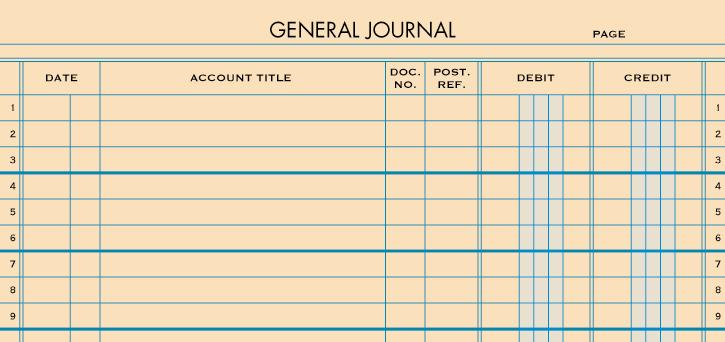 Every transaction that is journalized MUST have ______________ that it exists to verify for accuracy.A ______________  _____________________ is a form which information is obtained from to journalize a transactionA transaction cannot be journalized without a source document to support it.  Source document abbreviations:A _______________ is used for making ______________ payments and orders a bank to pay (debit) cash from a bank account.Each check is prenumbered to account for all checks.A ______________   ______________________ is used to record a sale _____   ____________________.Each sales invoice is prenumbered to account for all invoices.A ___________________ is written acknowledgment for cash received regarding transactions other than salesA ________________ is a form in which a brief message is written on describing a transaction when no other source document can be usedA ________________________   _______________ is used to total the amount of cash received from sales for each day.  Each tape is numbered with each day’s date.  Four steps to journalizing a transaction:________________________________________________________________________________________________________________________________________________________________________________________________________________________________________________________________________________________________________________________________________________________________________________________________________________________________________________________________________________________________________________________________________________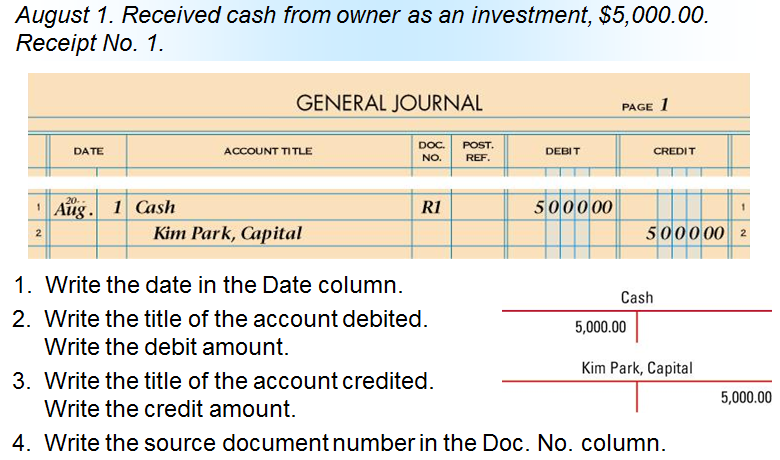 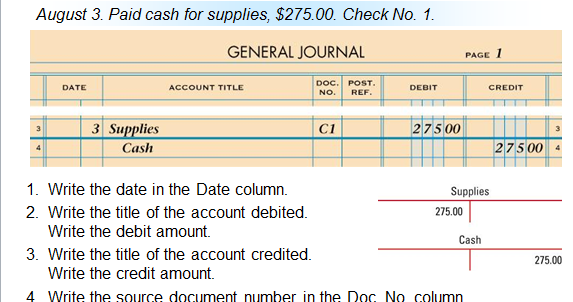 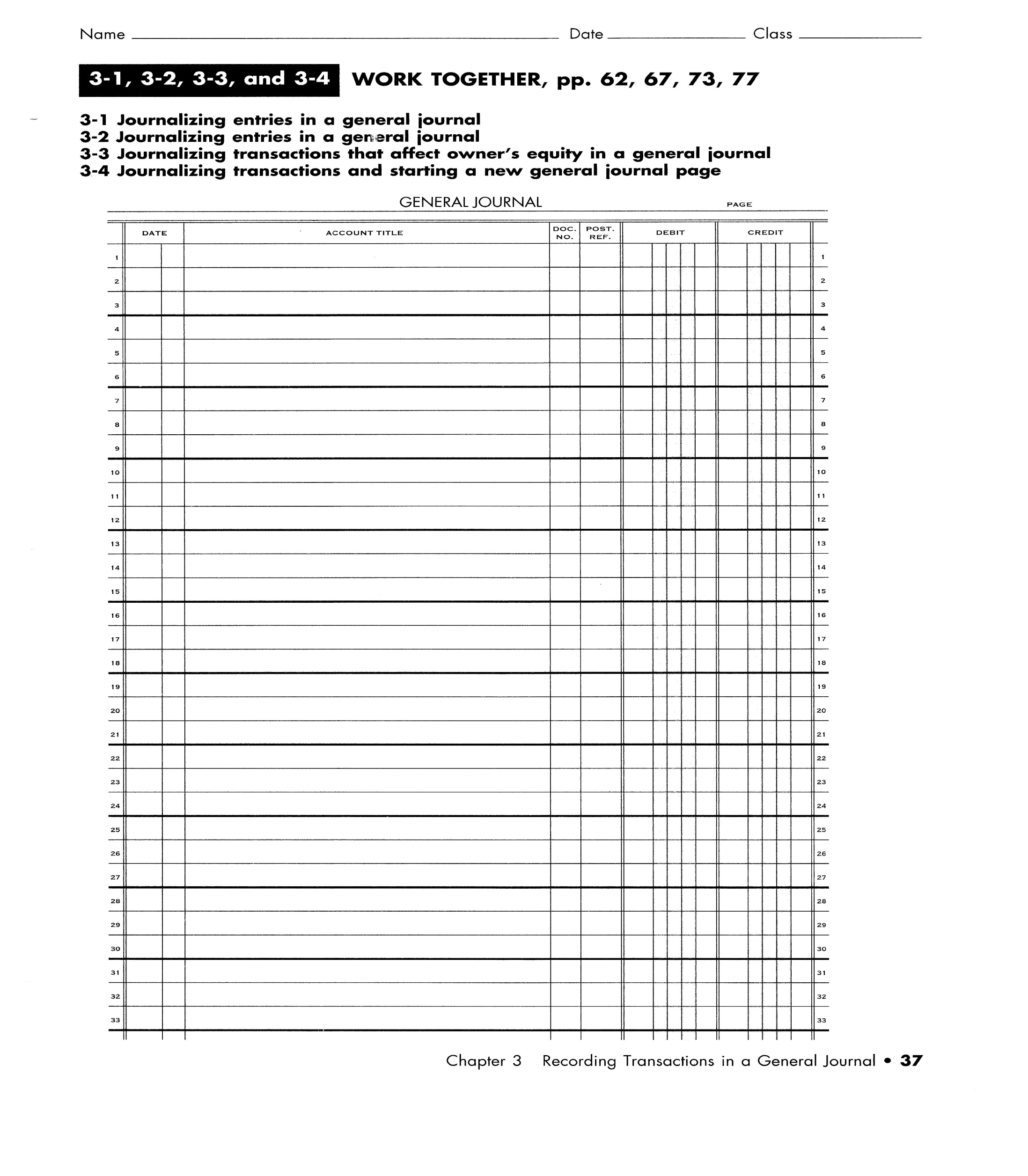 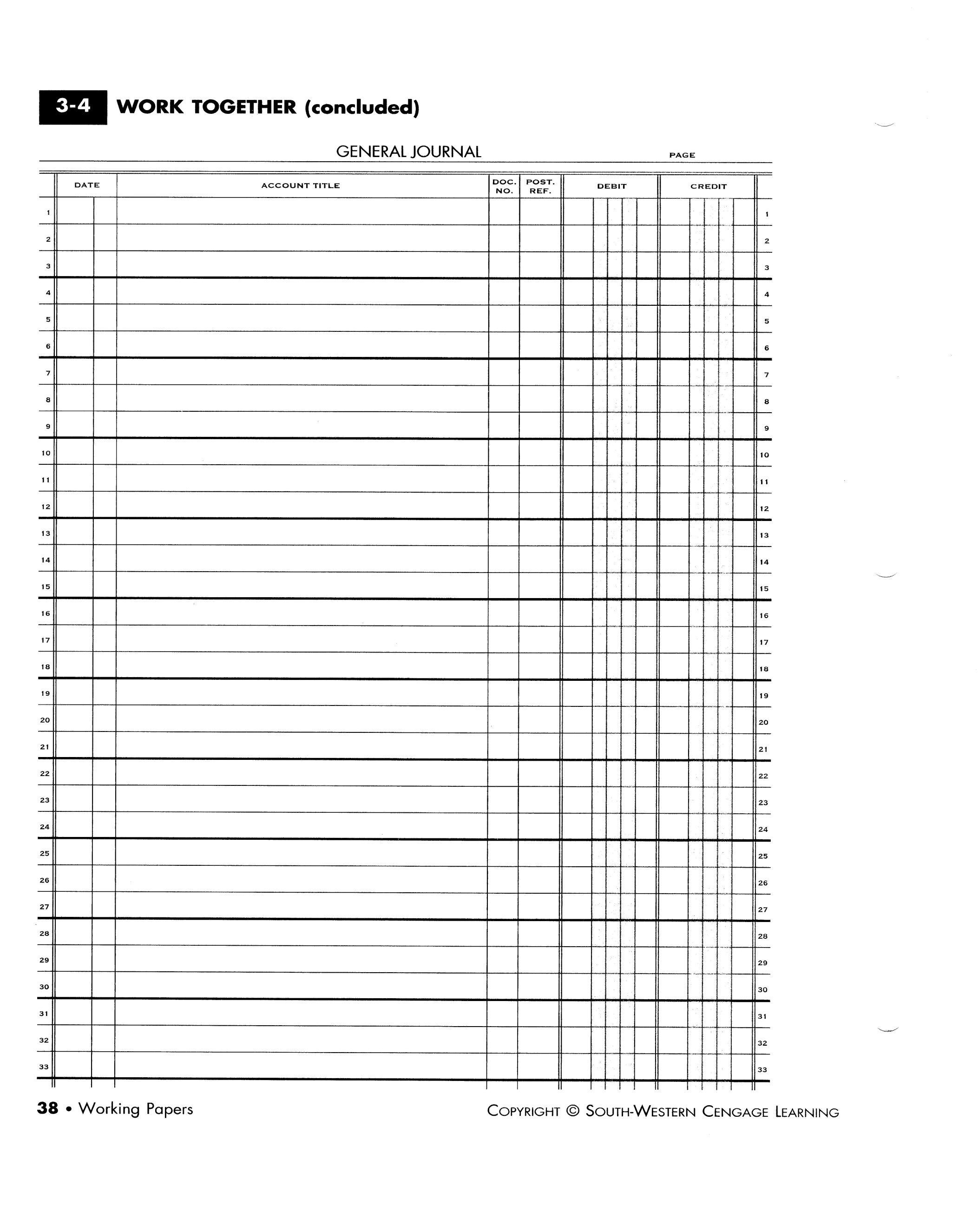 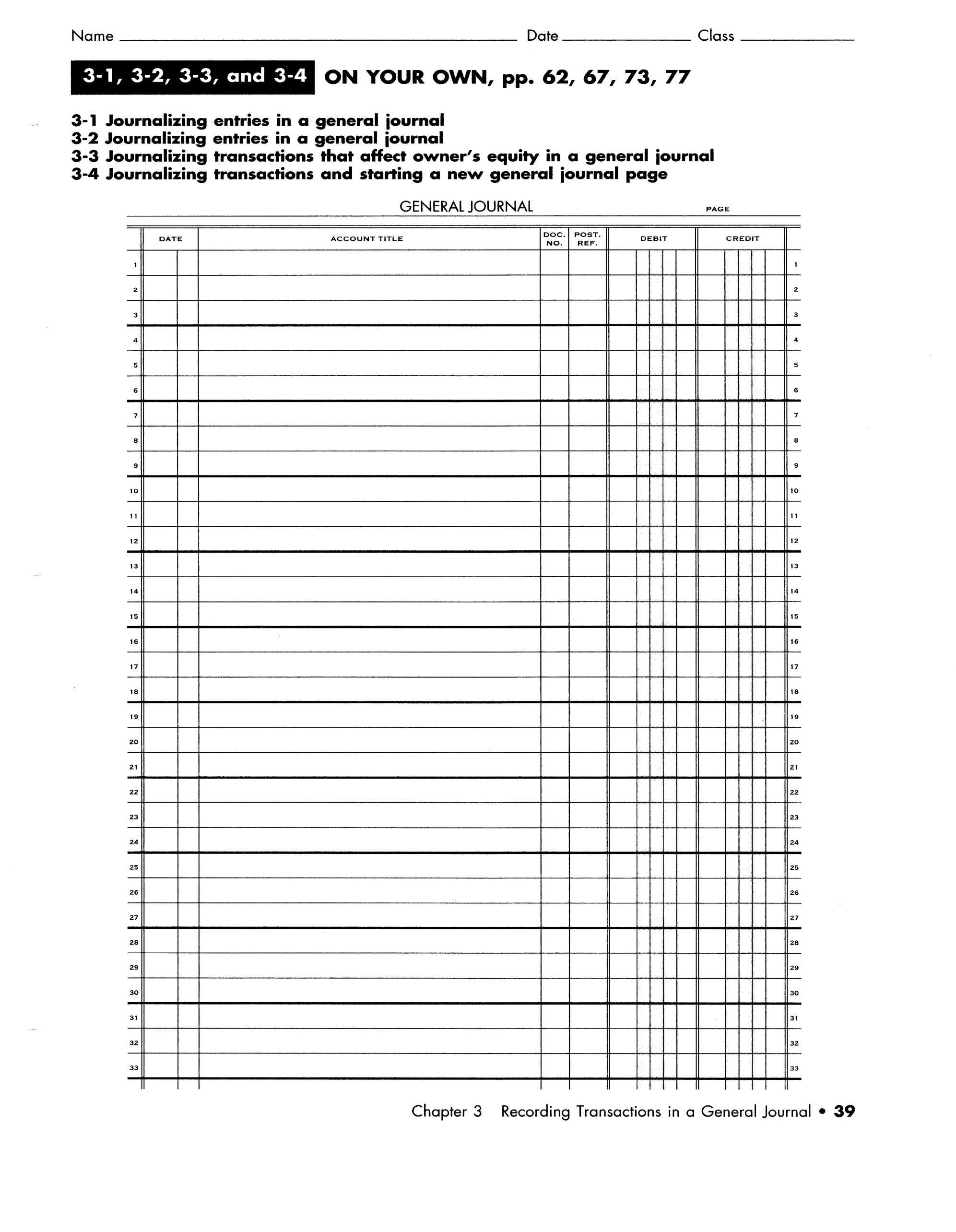 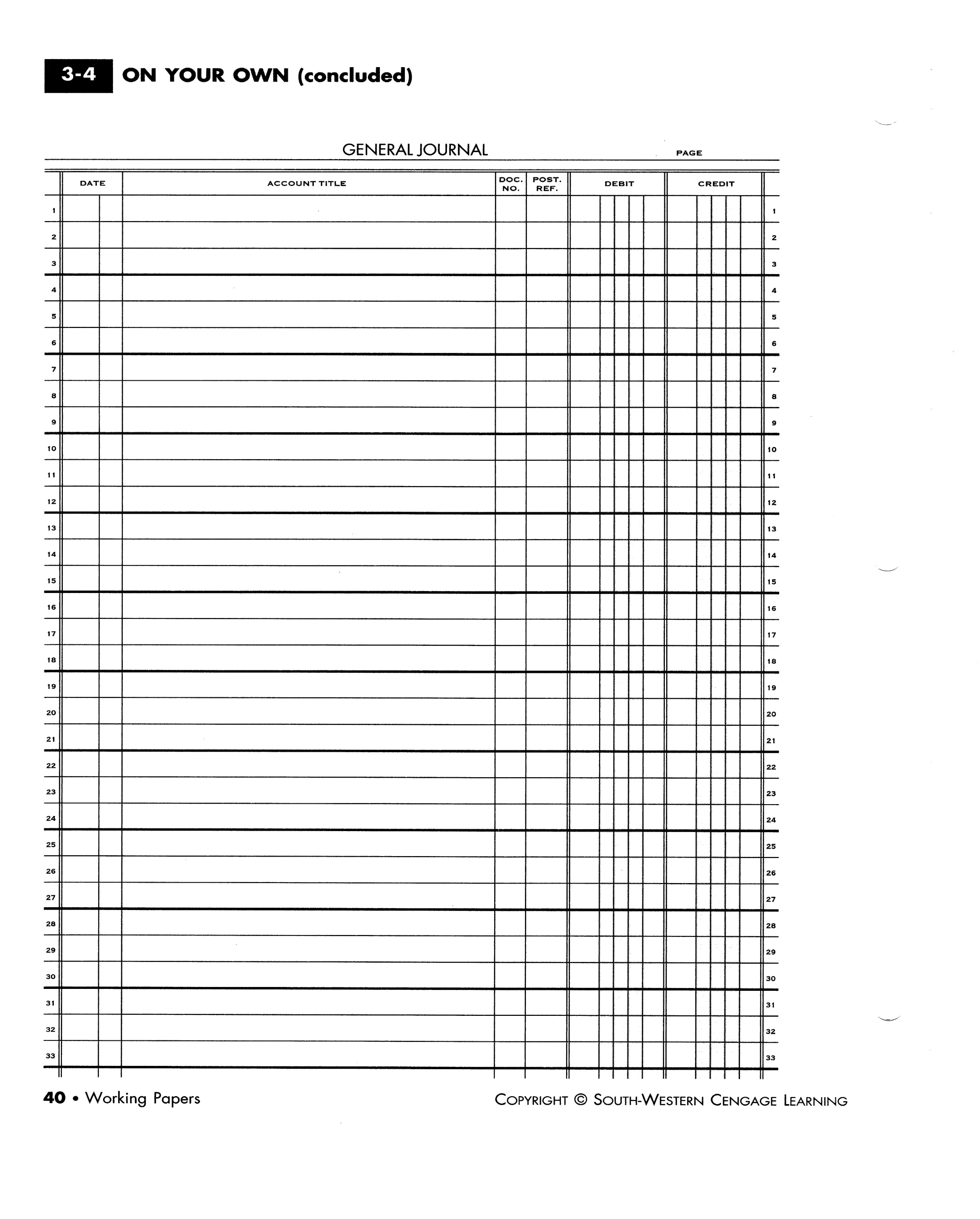 